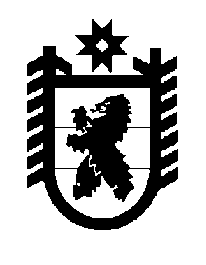 Российская Федерация Республика Карелия    ПРАВИТЕЛЬСТВО РЕСПУБЛИКИ КАРЕЛИЯРАСПОРЯЖЕНИЕот  24 мая 2017 года № 274р-Пг. Петрозаводск В целях реализации Региональной адресной программы по переселению граждан из аварийного жилищного фонда на 2014 – 2017 годы, утвержденной постановлением Правительства Республики Карелия  от 23 апреля 2014 года                 № 129-П, в соответствии с частью 11 статьи 154 Федерального закона                             от 22 августа 2004 года № 122-ФЗ «О внесении изменений в законодательные акты Российской Федерации и признании утратившими силу некоторых законодательных актов Российской Федерации в связи с принятием федеральных законов «О внесении изменений и дополнений в Федеральный закон «Об общих принципах организации законодательных (представительных) и исполнительных органов государственной власти субъектов Российской Федерации» и «Об общих принципах организации местного самоуправления в Российской Федерации», учитывая решение Совета Эссойльского сельского поселения от 20 апреля 2017 года № 8 «Об утверждении перечня государственного имущества Республики Карелия, предлагаемого к передаче   в муниципальную собственность Эссойльского сельского поселения»:1. Утвердить перечень государственного имущества Республики Карелия, передаваемого  в муниципальную собственность Эссойльского сельского поселения, согласно приложению к настоящему распоряжению.2. Казенному учреждению Республики Карелия «Управление капитального строительства Республики Карелия» совместно с администрацией Эссойльского сельского поселения обеспечить подписание передаточного акта и представить его на утверждение в  Государственный комитет Республики Карелия по управлению государственным имуществом и организации закупок.3. Право муниципальной собственности на передаваемое имущество возникает с момента утверждения передаточного акта.  Временно исполняющий обязанности
 Главы Республики Карелия                                                   А.О. ПарфенчиковПеречень государственного имущества Республики Карелия, передаваемого в муниципальную собственность Эссойльского сельского поселения_____________Приложение к распоряжению Правительства Республики Карелия от 24 мая 2017 года № 274р-П№ п/пНаименование имуществаАдрес место-нахождения имуществаИндивидуали-зирующие характеристики имущества1.Жилое помещениеПрионежский р-н, с. Заозерье, ул. Заречная,д. 7, кв. 5общая площадь 40,6 кв. м2.Жилое помещениеПрионежский р-н, с. Заозерье, ул. Заречная,д. 7, кв. 20общая площадь 54,3 кв. м